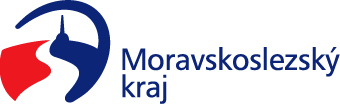 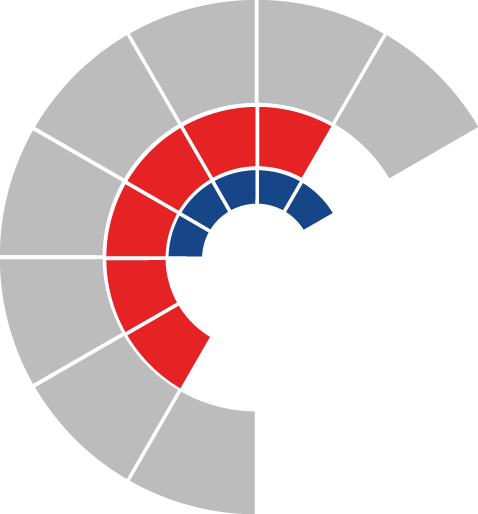 							Výbor sociální zastupitelstva kraje 										 Výpis z usneseníČíslo jednání:	10		Datum konání:	22. 2. 2022Číslo usnesení: 10 / 95Výbor sociální zastupitelstva krajed o p o r u č u j ezastupitelstvu krajerozhodnoutposkytnout účelové dotace z rozpočtu Moravskoslezského kraje na rok 2022 v rámci dotačního programu „Program podpory činností v oblasti rodinné politiky, sociálně právní ochrany dětí a navazujících činností v sociálních službách na rok 2022“ žadatelům dle přílohy č. 1 tohoto usnesení a uzavřít s těmito žadateli smlouvu o poskytnutí dotaceposkytnout účelové dotace z rozpočtu Moravskoslezského kraje na rok 2022 v rámci dotačního programu „Program podpory činností v oblasti rodinné politiky, sociálně právní ochrany dětí a navazujících činností v sociálních službách na rok 2022“ náhradním žadatelům dle přílohy č. 2 tohoto usnesení postupem podle čl. VII. dotačního programu a uzavřít s těmito žadateli smlouvu o poskytnutí dotaceneposkytnout účelové dotace z rozpočtu Moravskoslezského kraje na rok 2022 v rámci dotačního programu „Program podpory činností v oblasti rodinné politiky, sociálně právní ochrany dětí a navazujících činností v sociálních službách na rok 2022“ žadatelům dle přílohy č. 3 tohoto usnesení s odůvodněním dle předloženého materiáluZa správnost vyhotovení:Bc. Peter HančinV Ostravě dne 22. 2. 2022Ing. Jiří Carbolpředseda výboru sociálního